VOYAGE EN PROVENCE ROMAINEdes latinistes de 5ème et de 4ème du collège Saint Exupéry de Vélizy       du mardi 2 au samedi 6 avril 2019proposé par leur professeur de latin, Mme Gonçalvesavec MM. MacKain et MayéSur les traces des Gaulois en Provence Romaine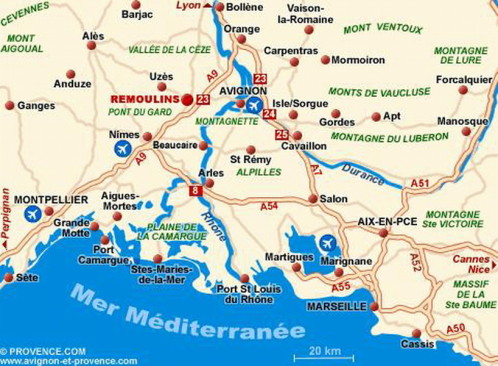 Les élèves sont répartis en trois groupes pendant les visites.Des binômes présentent les sites à tour de rôle. Les autres prennent des notes et remplissent les livrets pédagogiques.Jours 1/2 : mardi 2 et mercredi 3 avril 2019Mardi 2 avril (soir) : Départ du collège en car. Route de nuit.Mercredi 3 avril: Arrivée à Nîmes (au petit matin). Visite de la ville.Jour 3 : jeudi 4 avril 2019Pont du Gard 										     		               OrangeVaison-La-RomaineJours 4/5 : vendredi 5 avril 2019 : Journée à Arles                     samedi 6 avril 2019 : retour à VélizySoir : route de nuit en car.Retour à Vélizy : samedi 6 avril 2019 (au petit matin).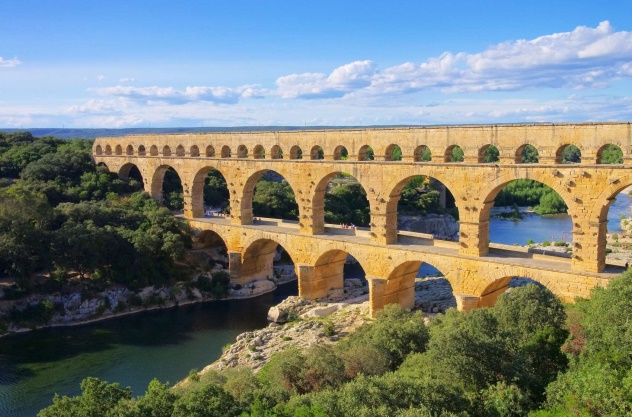 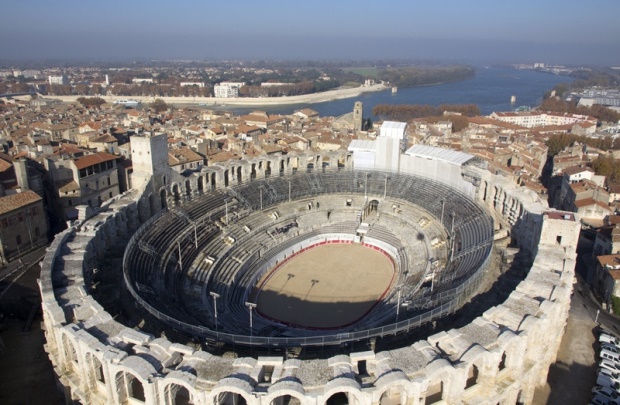 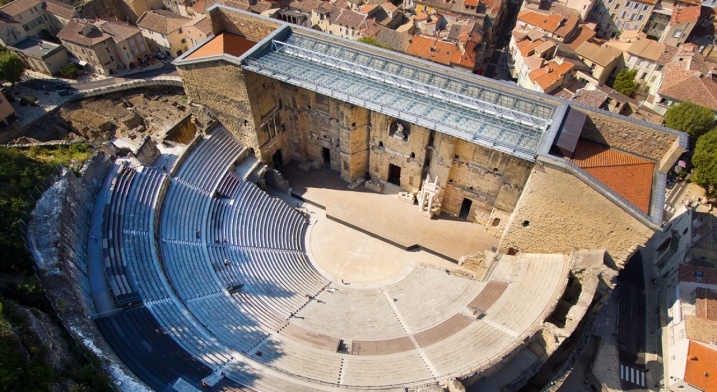 Le Pont du gardArlesOrange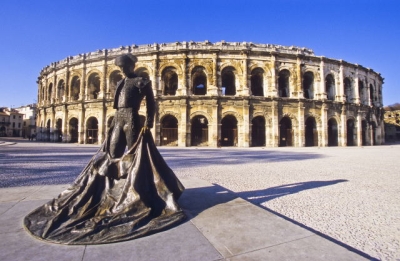 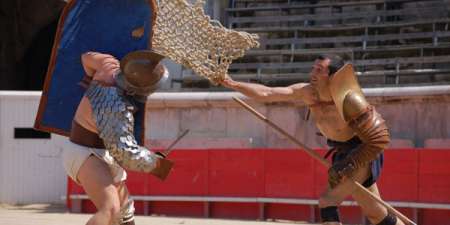 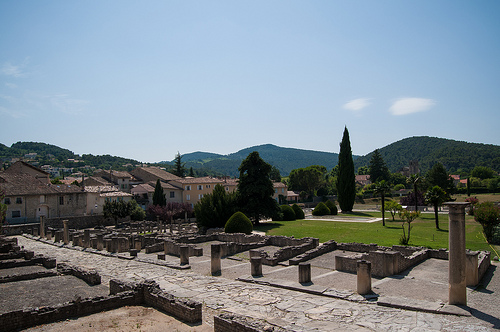 NîmesLes ateliers pédagogiques d’ACTAVaison-La-Romaine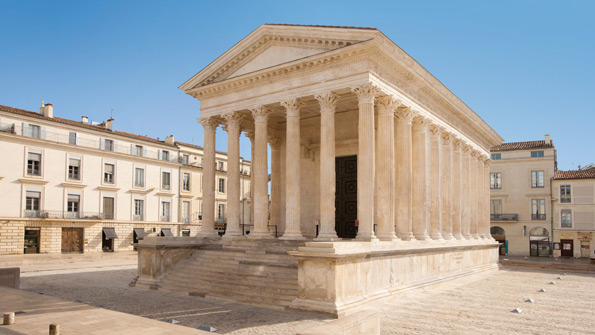 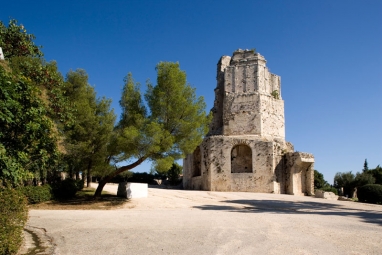 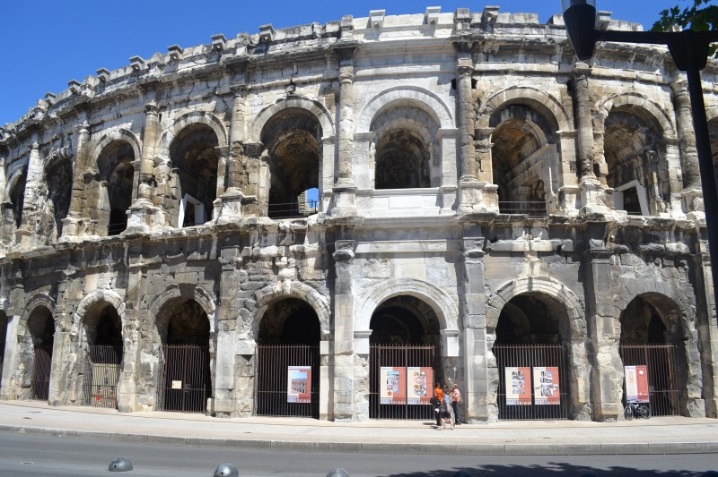 Présentation  de la Maison Carrée et projection du film « De Nemausus à Nîmes »Visite libre de la Tour Magne et montée pour une vue panoramique sur NîmesVisite audio-guidée des arènes de Nîmes (amphithéâtre)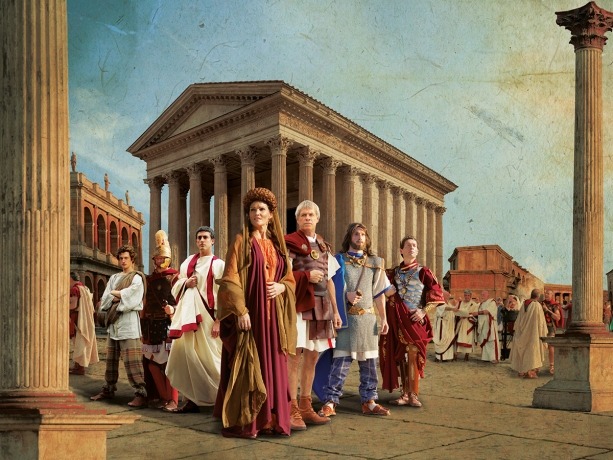 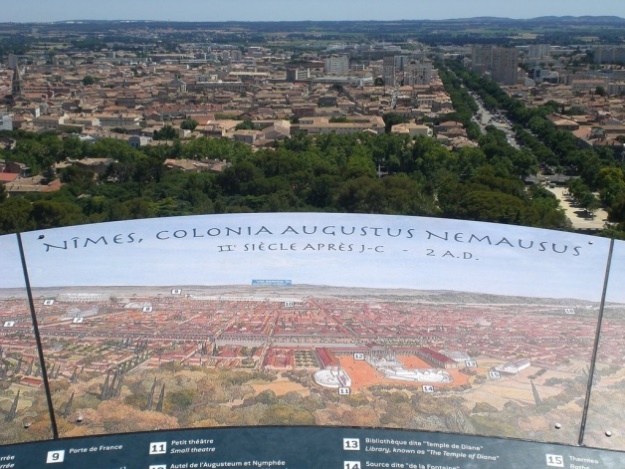 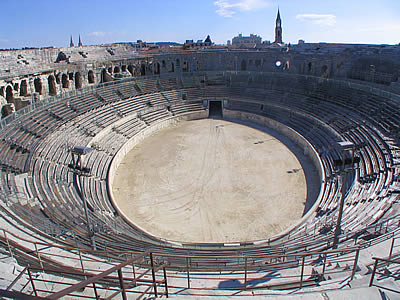 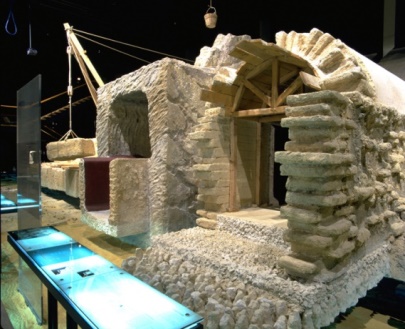 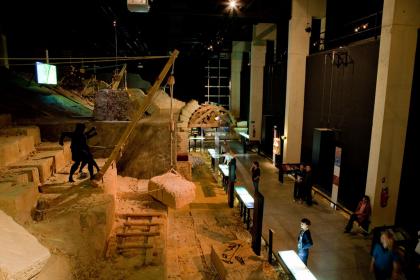 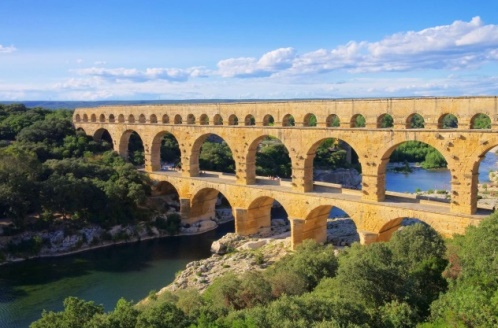 Visite libre du Musée du Pont du GardVisite libre du Pont du Gard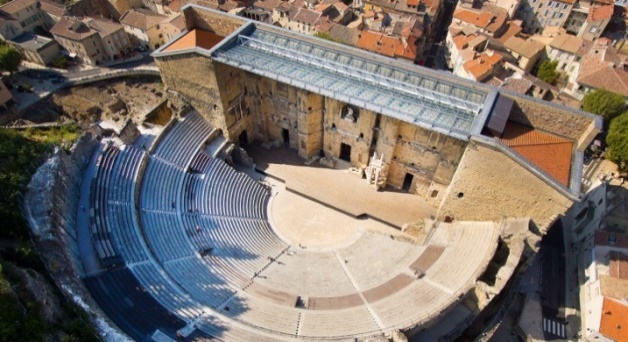 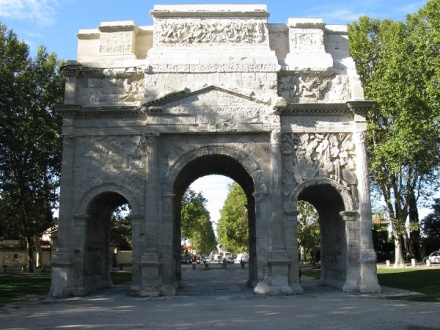 Visite du théâtre antique d’OrangePrésentation de l’arc de Triomphe 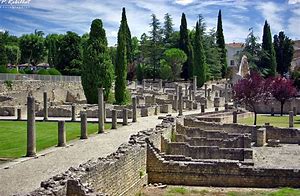 Visite guidée de ce quartier gallo- romainPrésentation de la maison au dauphinFilm : reconstitution en 3D de la maison au dauphinVisite guidée du site de la Villasse sur le thème de la vie quotidienne Visite libre du musée de l’Arles AntiqueVisite libre du théâtre antiqueVisite libre des arènes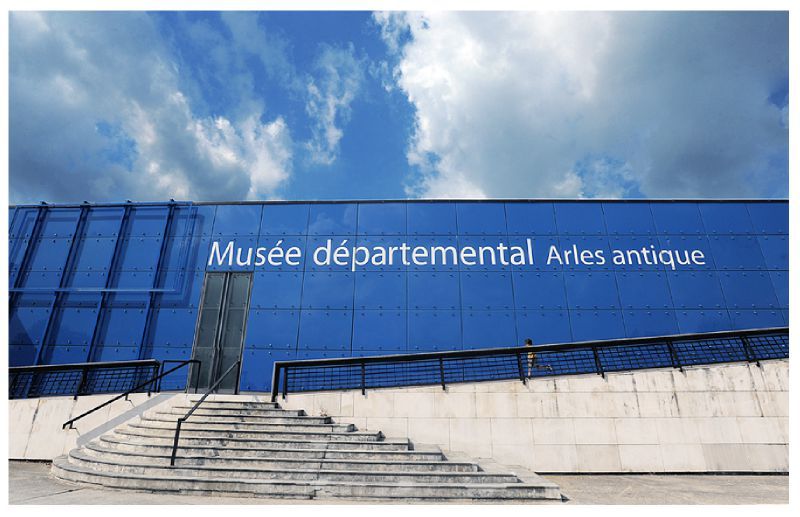 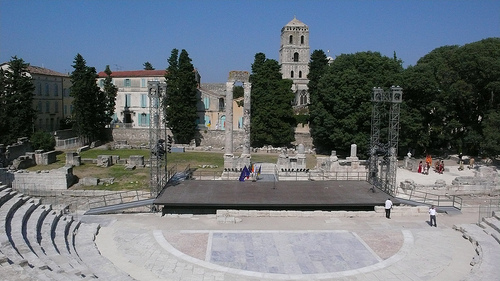 3 ateliers pédagogiques de l’association ACTA : « Les sports antiques », « le théâtre antique », « la gladiature »et démonstration de combats de gladiateursPassage par la place du forum d’ArlesVisite libre des thermes de Constantin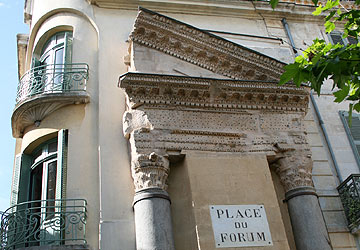 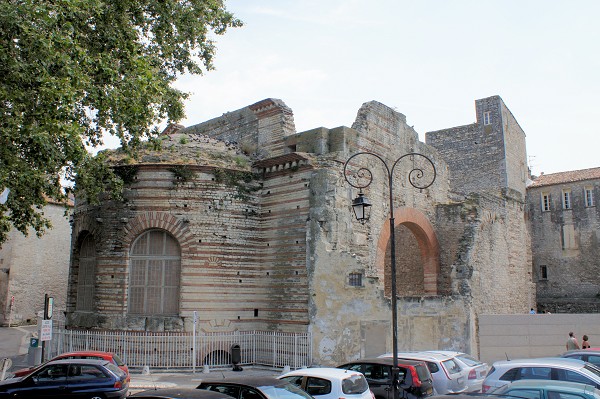 